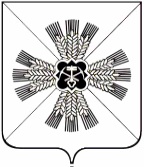 КЕМЕРОВСКАЯ ОБЛАСТЬАДМИНИСТРАЦИЯ ПРОМЫШЛЕННОВСКОГО МУНИЦИПАЛЬНОГО ОКРУГАПОСТАНОВЛЕНИЕот «16» мая 2022 № 690-П1пгт. ПромышленнаяО внесении изменений в постановление администрации Промышленновского муниципального района от 16.02.2012 № 214-П «О создании комиссии по противодействию экстремизму в Промышленновском округе» (в редакции постановлений от 21.10.2013 № 1846-П, от 16.03.2015 № 447-П, от 25.07.2017 № 852-П, от 21.08.2017               № 916-П, от 20.03.2019 № 372-П, от 11.03.2020 № 473-П)В соответствии с Законом Кемеровской области – Кузбасса от 05.08.2019 № 68-ОЗ «О преобразовании муниципальных образований», кадровыми изменениями:1. Внести следующие изменения в постановление администрации Промышленновского муниципального района от 16.02.2012 № 214-П                     «О создании комиссии по противодействию экстремизму в Промышленновском районе» (в редакции постановлений от 21.10.2013 № 1846-П, от 16.03.2015 № 447-П, от 25.07.2017 № 852-П, от 21.08.2017 № 916-П, от 20.03.2019 № 372-П, от 11.03.2020 № 473-П):1.1. Положение о комиссии по противодействию экстремизму в Промышленновском муниципальном округе утвердить в редакции согласно приложению к данному постановлению.1.2. Состав комиссии по противодействию экстремизму в Промышленновском муниципальном округе утвердить в редакции согласно приложению к данному постановлению.2. Настоящее постановление подлежит размещению на официальном сайте администрации Промышленновского муниципального округа в сети Интернет.3. Контроль за исполнением настоящего постановления возложить на заместителя главы Промышленновского муниципального округа Т.В. Мясоедову.4. Постановление вступает в силу со дня подписания.Исп. К.А. МраченкоТел. 7-20-05                                                             УТВЕРЖДЕНО                                                             постановлением                                                              администрации Промышленновского                                                              муниципального округа                                                             от 	16.05.2022	 № 690-ППоложение о комиссии по противодействию экстремизму в Промышленновском муниципальном округе1. Целью создания комиссии по противодействию экстремизму на территории Промышленновского муниципального округа (далее – Комиссия) является координация в сфере профилактики и противодействия проявлениям экстремизма.2. Комиссия в своей деятельности руководствуется Конституцией Российской Федерации, федеральными конституционными законами, федеральными законами, актами Президента Российской Федерации и Правительства Российской Федерации, законами Кемеровской области, Уставом муниципального образования Промышленновский муниципальный округ Кемеровской области – Кузбасса, правовыми актами муниципального образования Промышленновского муниципальный округ Кемеровской области – Кузбасса, а также настоящим Положением.3. Комиссия осуществляет свою деятельность по согласованию во взаимодействии с территориальными органами федеральных органов исполнительной власти, исполнительными органами государственной власти Кемеровской области, администрации Промышленновского муниципального округа, общественными объединениями и организациями.4. Основными задачами Комиссии являются:4.1. Разработка мер, направленных на профилактику и противодействие проявлениям экстремизма на территории Промышленновского муниципального округа, устранение причин и условий его проявлений, а также по минимизации и ликвидации их последствий, организация контроля за реализацией указанных мер.4.2. Наблюдение и анализ деятельности политических, социально-экономических, этноконфессиональных и информационных процессов, протекающих на территории Промышленновского муниципального округа, оказывающих влияние на ситуацию в сфере профилактики и противодействия проявлениям экстремизма.4.3. Координация деятельности различных организаций, предприятий расположенных на территории Промышленновского муниципального округа в сфере профилактики и противодействия проявлениям экстремизма.4.4. Координирует разработку и реализацию муниципальных целевых программ и планов мероприятий по профилактике и противодействию проявлениям экстремизма, организует контроль за их исполнением.4.5. Информирование населения в средствах массовой информации о результатах работы по противодействию экстремизму.5. Комиссия в целях решения стоящих перед ней задач осуществляет следующие функции:5.1. Осуществляет анализ эффективности реализуемых мер профилактики и противодействия проявлениям экстремизма.5.2. Рассматривает предложения организаций, общественных и религиозных объединений, а также граждан по повышению эффективности мер профилактики и противодействия проявлениям экстремизма на территории Промышленновского муниципального округа.5.3. Совместно с руководителями общеобразовательных учреждений Промышленновского муниципального округа организует проведение конкурсов среди учащихся общеобразовательных учреждений Промышленновского муниципального округа на лучшую научно-исследовательскую работу или публикацию, посвященную вопросам профилактики и противодействия проявлениям экстремизма.6. Для осуществления своих задач Комиссия имеет право:6.1. Заслушивать на заседании Комиссии отчеты и сообщения представителей учреждений, предприятий, организаций независимо от ведомственной принадлежности и организационно-правовых форм, общественных и религиозных объединений, расположенных на территории Промышленновского муниципального округа.6.2. Создавать рабочие группы для изучения вопросов, отнесенных к компетенции Комиссии.6.3. Привлекать в установленном порядке для участия в работе Комиссии должностных лиц и специалистов администрации Промышленновского муниципального округа, средств массовой информации, а также общественных, религиозных объединений и иных организаций.6.4. Направлять своих представителей для участия в совещаниях и работе коллегий, а также межведомственных комиссий по вопросам, отнесенным к компетенции Комиссии.6.5. Взаимодействовать в установленном порядке с учреждениями, предприятиями, организациями независимо от ведомственной принадлежности и организационно-правовых форм, общественными и религиозными объединениями, расположенными на территории Промышленновского муниципального округа, по вопросам, входящим в ее компетенцию.6.6. Взаимодействовать с антитеррористической комиссией Кузбасса по вопросам профилактики и противодействия проявлениям экстремизма.6.7. Взаимодействовать со средствами массовой информации Промышленновского муниципального округа.6.8. Принимать участие в организации и проведении совещаний, посвященных вопросам профилактики и противодействия проявлениям экстремизма.6.9. Заседания Комиссии проводятся не реже одного раза в квартал. В случае необходимости по решению председателя Комиссии могут проводиться внеочередные заседания Комиссии.7. Заседание Комиссии считается правомочным, если на нем присутствует более половины ее членов.7.1. Комиссия формируется в составе председателя, заместителя председателя и членов комиссии.7.2. Состав Комиссии утверждается администрацией Промышленновского муниципального округа.7.3. Руководство деятельностью Комиссии осуществляет председатель Комиссии.8. Председателем Комиссии является заместитель главы Промышленновского муниципального округа (по социальным вопросам и вопросам безопасности).9. Председатель Комиссии руководит работой Комиссии и несет ответственность за выполнение возложенных на неё задач.10. Организацию проведения заседаний Комиссии и ведение делопроизводства осуществляет секретарь Комиссии.11. Решения Комиссии принимаются открытым голосованием простым большинством голосов присутствующих на заседании членов Комиссии, в случае равенства голосов «за» и «против» решающим голосом является голос председательствующего на комиссии.12. Решение Комиссии оформляется протоколом, который подписывают председатель Комиссии и секретарь Комиссии.13. Члены комиссии:13.1. Вносят предложения в план работы комиссии по активизации борьбы с экстремизмом.13.2. Участвуют в подготовке материалов по вопросам противодействия экстремизму, рассматриваемым на заседаниях постоянно действующего координационного совещания по обеспечению правопорядка на территории Промышленновского муниципального округа.                                                              УТВЕРЖДЕН                                                             постановлением                                                              администрации Промышленновского                                                             муниципального округа                                                             от 	16.05.2022	 № 690-ПСОСТАВкомиссии по противодействию экстремизму в Промышленновском муниципальном округеГлаваПромышленновского муниципального округаС.А. ФедарюкЗаместитель главыПромышленновского муниципального округаТ.В. МясоедоваПредседатель комиссииПредседатель комиссииМясоедова Татьяна Васильевна- заместитель главы Промышленновского муниципального округа (по социальным вопросам и вопросам безопасности)Заместитель председателяЗаместитель председателяБелоконь Дмитрий Алексеевич- начальник отдела МВД России по Промышленновскому муниципальному округу (по согласованию)Секретарь комиссииСекретарь комиссииДзалбо Константин Валерьевич- начальник отдела ГО, ЧС и мобилизационной подготовки администрации Промышленновского муниципального округаЧлены комиссииЧлены комиссииМясоедова Анна Алексеевна- заместитель главы Промышленновского муниципального округа – начальник Управления культуры, молодежной политики, спорта и туризма администрации Промышленновского муниципального округаСавченко Марина Алексеевна - начальник ЛПП на станции Промышленная ЛО МВД России на ст. Белово (по согласованию)Тараненко Александр Юрьевич- руководитель следственного отдела по Промышленновскому району Кемеровской области – Кузбассу (по согласованию)Шевелева Татьяна Алексеевна- врио начальника уголовно-исполнительной инспекции № 34 ФКУ УИИ ГУФСИН России  по Кемеровской области в Промышленновском районе (по согласованию)Тайшин Александр Анатольевич- и.о. начальника Управления образования администрации Промышленновского муниципального округа- и.о. начальника Управления образования администрации Промышленновского муниципального округаКоровина Оксана Викторовна- начальник Управления социальной защиты населения администрации Промышленновского муниципального округа- начальник Управления социальной защиты населения администрации Промышленновского муниципального округаЗарубин Артем Анатольевич- заместитель главы Промышленновского муниципального округа – начальник Управления по жизнеобеспечению и строительству администрации Промышленновского муниципального округа- заместитель главы Промышленновского муниципального округа – начальник Управления по жизнеобеспечению и строительству администрации Промышленновского муниципального округаЗаместитель главыПромышленновского муниципального округаТ.В. Мясоедова